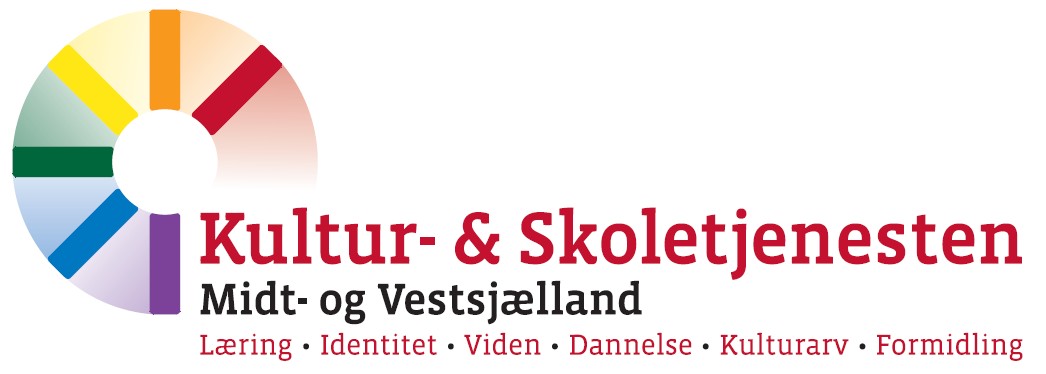 AfrapporteringsskemaAfrapporteringen sendes til Niels Jannerup på kulturogskole@gmail.com Projektets titel: Fra ansøgningKort resumé (max. 300 tegn) Fra ansøgning.Projektets formål:Beskriv kort hvorvidt I har opnået projektets mål i forhold til målgruppen. Projektbeskrivelse: Hvordan står resultatet mål med oprindelig beskrivelse af produktet, målgruppen, formen og indholdet?Detaljeret arbejdsplan:Har tidsplan for gennemførelse fra idé til produkt holdt stik – hvis vanskeligheder beskriv?Budget:Udfyld med de faktiske udgifter/indtægter set i forhold til budget i ansøgningen – kopi af fakturaer vedlægges.Finansieringsplan:UdfyldAfrapporteringen:Indsendes senest tre mdr. efter projektets afslutning, dog senest 31/12 – 2014. Materialer i form af undervisningsmaterialer, lærervejledning m.m., der er udarbejdet i forbindelse med projektet vedlægges/vedhæftes afrapporteringen.Dato og projektansvarliges underskrift: